О развитии ребенка, поступающего в дошкольное учреждение, можно судить по основным бытовым навыкам.    В 1 год 6 месяцев ребенок:    * держит в кулачке ложку, ест (частично) жидкую и полужидкую пищу, пьет из чашки (почти не проливая);    * отрицательно относится к нарушению опрятности;    * сообщает о физиологических потребностях;    * спокойно относится к умыванию.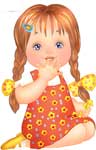 В 1 год 9 месяцев ребенок:    * самостоятельно ест любую пищу (в том числе и с хлебом) из своей тарелки;    * самостоятельно снимает (стягивает) шапку и обувь, частично одевается (натягивает шапку, надевает туфли);    * обращает внимание на грязное лицо и руки;    * контролирует физиологические потребности;    * проявляет стремление к самостоятельным действиям;    * знает места хранения одежды, игрушек и других вещей.    В 2 года ребенок:    * ест - аккуратно, не облизываясь;    * при умывании трет ладони и части лица, вытирается при помощи взрослого;    * самостоятельно одевается (натягивает носки, шапку, обувь при незначительной помощи взрослого), частично раздевается;    * знает места хранения одежды, обуви, игрушек и посуды;    * пользуется носовым платком (при напоминании);    * контролирует физиологические потребности. В 2 года 6 месяцев ребенок:   * одевается и раздевается с незначительной помощью взрослого;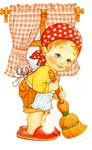     * расстегивает и застегивает одну-две пуговицы. В 3 года ребенок:         * одевается с незначительной помощью взрослого, а раздевается самостоятельно;    * складывает свою одежду перед сном;    * застегивает несколько пуговиц, завязывает (связывает) шнурки;    * знает назначение многих предметов и их местонахождение;    * выполняет поручения из двух-трех действий (отнеси, поставь, принеси);    * умеет мыть руки с мылом, умываться, вытираться полотенцем;    * замечает беспорядок в своей одежде, пользуется носовым платком;    * регулирует свои физиологические потребности;    * вытирает обувь при входе в квартиру;    * аккуратно ест, правильно держит ложку, пользуется салфеткой;    * не выходит из-за стола до конца еды и не мешает за столом другим;    * говорит слова благодарности, здоровается, прощается.Работа с родителями, которую желательно начать еще 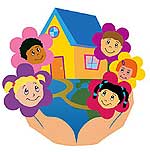 до поступления ребенка в детский сад.Необходимое условие успешной адаптации - согласованность действий родителей и воспитателей, сближение подходов к индивидуальным особенностям ребенка в семье и детском саду.Задача воспитателя - успокоить, прежде всего, взрослых: пригласить их осмотреть групповые помещения, показать шкафчик, кровать, игрушки, рассказать, чем ребенок будет заниматься, во что играть, познакомить с режимом дня, вместе обсудить, как облегчить период адаптации.В свою очередь, родители должны внимательно прислушиваться к советам педагога, принимать к сведению его консультации, наблюдения и пожелания. Если ребенок видит хорошие, доброжелательные отношения между своими родителями и воспитателями, он гораздо быстрее адаптируется в новой обстановке.Правильная организация в адаптационный период игровой деятельности, направленной на формирование эмоциональных контактов "ребенок - взрослый" и "ребенок - ребенок" и обязательно включающей игры и упражнения.Основная задача игр в период адаптации ребенка в детском саду - формирование эмоционального контакта, доверия детей к воспитателю. Ребенок должен увидеть в воспитателе доброго, всегда готового прийти на помощь человека (как мама) и интересного партнера в игре. Эмоциональное общение возникает на основе совместных действий, сопровождаемых улыбкой, ласковой интонацией, проявлением заботы к каждому малышу. Первые игры должны быть фронтальными, чтобы ни один ребенок не чувствовал себя обделенным вниманием. Инициатором игр всегда выступает взрослый. Игры выбираются с учетом возможностей детей, места проведения.